PORTUGUÊS - LITERATURAEssa semana combinamos com a turma do 4° ano de cada aluno escolher um livro que tinha na sua casa para fazer a leitura do livro de final de semana. Agora,é hora de você escrever a sua história me contando tudo que entendeu sobre ela. 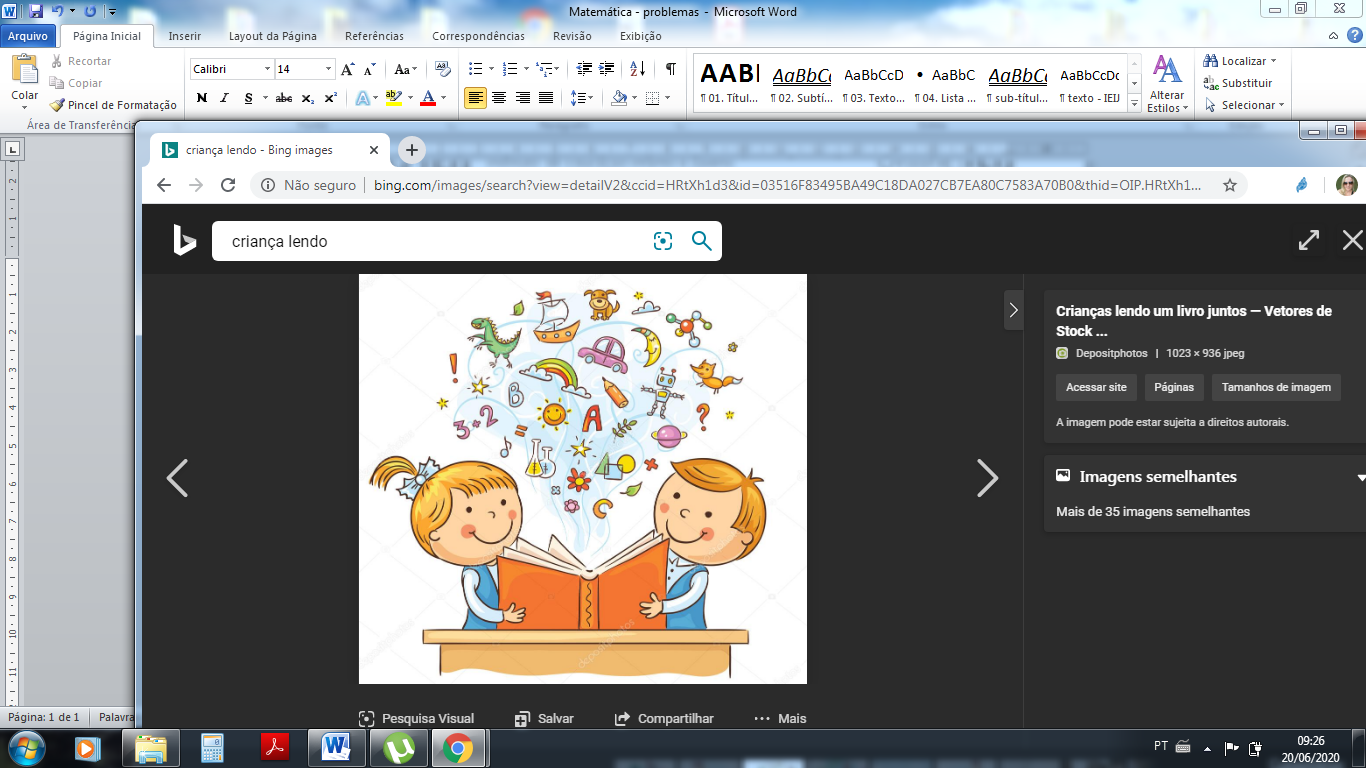 Título: _________________________________________________________Autor:_________________________________________________________Resumo:______________________________________________________________________________________________________________________________________________________________________________________________________________________________________________________________________________________________________________________________________________________________________________________________________________________________________________________________________________________________________________________________________________________________________________________________________________________________________________________________________________________________________________________________________________________________________________________________________________________________________________________________________________________________________________________________________________________________________________________________________________________________________________________________________________________________________________________________________________________________________________________________________________